TODOS LOS PLATOS VIENEN ACOMPAÑADOS DE BEBIDA Y SOPA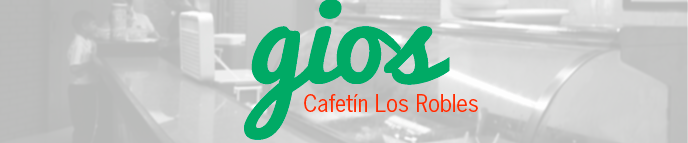 LUNES 27/03Crema de auyama, Arroz con pollo, Ensalada de repollo y Plátano.MARTES 28/03Pasta con salsa de carne, Pan y Ensalada cesar.MIÉRCOLES 29/03Sopa de fideítos, Lomo negro, Arroz y Ensalada rusaJUEVES 30/03Granjero de polloVIERNES 31/03ULTIMO VIERNESLUNES 03/03Pabellón criolloMARTES 04/03Crema de papa y espinacas, Pollo en crema de maíz, Arroz y ensalada mixtaMIÉRCOLES 05/03Crema zucchini, Macarronada de pollo, Ensalada campesinaJUEVES 06/03Tacos de pollo o carneVIERNES 07/03Crema de verduras, Mojito de pescado, Arroz, Patacones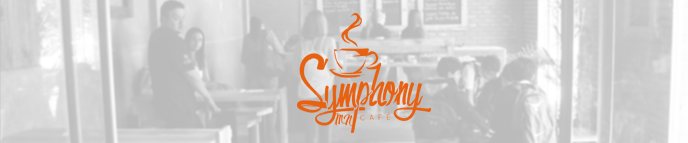 LUNES 27/03Pasticho de Carne / Pan TostadoMARTES 28/03Parmesanas de Pollo / Arroz / Ensalada RayadaMIÉRCOLES 29/03Arroz con Pollo / PatacónJUEVES 30/03Parrilla Mixta (Pollo y Carne) / Papas SalteadasVIERNES 31/03--------------------